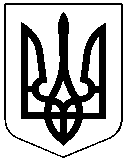 ЧЕРКАСЬКА РАЙОННА РАДАРІШЕННЯ31.08.2023 №25- 12/VІІІ Про внесення змін до рішення  районної ради від 01.12.2020 №1-3/VІІІ "Про утворення та обрання складу постійних комісій районної ради "Відповідно до статей 43, 47 Закону України "Про місцеве самоврядування в Україні", статті 12 Регламенту Черкаської районної ради VIII скликання, Положення про постійні комісії районної ради VIII скликання, затвердженого рішенням районної ради від 01.12.2020 №1-4/VІІІ, рішення Черкаської районної ради від 29.06.2023 №24-14/VІIІ "Про дострокове припинення повноважень депутата Черкаської районної ради VIIІ скликання ПОЛІЩУКА М.В.", від 29.06.2023 №24-15/VІIІ	 "Про дострокове припинення повноважень депутата Черкаської районної ради VIIІ скликання РУСНАК Т.Г.",  від 29.06.2023            №24-16/VІIІ "Про дострокове припинення повноважень депутата Черкаської районної ради VIIІ скликання ЗДОРЕНКО Ж.І.", від 29.06.2023 №24-17/VІIІ " "Про дострокове припинення повноважень депутата Черкаської районної ради VIIІ скликання ГАЙДИ І. О.", від 29.06.2023 №24-18/VІIІ "Про дострокове припинення повноважень депутата Черкаської районної ради VIIІ скликання ДВІРНОЇ С.М.", від 29.06.2023 №24-19/VІIІ "Про дострокове припинення повноважень депутата Черкаської районної ради VIIІ скликання                                 НАЙДЬОНА М.В.", постанови Черкаської районної територіальної виборчої комісії Черкаської області від 18 січня 2023 року №6 "Про реєстрацію депутатів Черкаської районної ради Черкаської області", від 01.08.2023 №8 "Про визнання обраними депутатами Черкаської районної ради Черкаської області", від 30.08.2023 №12 "Про визнання обраним депутата Черкаської районної ради Черкаської області", враховуючи заяви депутатів Черкаської районної ради VIII скликання ДЯКА Олександра Івановича, ПОЛІТИЧНА ПАРТІЯ "СЛУГА НАРОДУ" від 29.06.2023, ТАРАХТІЯ Володимира Володимировича, ПОЛІТИЧНА ПАРТІЯ "СЛУГА НАРОДУ" від 31.08.2023, ДИВНИЧА Миколи Петровича, Політична партія Всеукраїнське об`єднання "Батьківщина, ІСКІМЖІ Івана Костянтиновича, Політична Партія "ГОЛОС", СТЕПАНОВОЇ Ірини Валеріївни, Радикальна партія Олега Ляшка, СТОРЧАКА Вадима Михайловича, Політична партія Всеукраїнське об`єднання "Батьківщина,  за погодженням постійної комісії районної ради з питань регламенту, депутатської етики, забезпечення законності, запобігання корупції та організації роботи районної ради, президії районна рада ВИРІШИЛА:Внести зміни до рішення районної ради від 01.12.2020 №1-3/VІІІ "Про утворення та обрання складу постійних комісій районної ради " (із змінами, внесеними рішенням районної ради від 29.04.2021 №9-14/VІІІ, від 18.02.2022 №18-6/VІІІ, від 03.03.2023 №23-11/VІІІ), а саме:Виключити зі складу постійної комісії районної ради з питань транспорту, зв’язку, комунальної власності та державної регуляторної політики:ПОЛІЩУКА Максима Валерійовича, обраного від ПОЛІТИЧНОЇ ПАРТІЇ "РАДИКАЛЬНА ПАРТІЯ ОЛЕГА ЛЯШКА", який достроково припинив повноваження депутата Черкаської районної ради VIII скликання;ДВІРНУ Світлану Миколаївну, обрану від Політичної партії Всеукраїнське об`єднання "Батьківщина", яка достроково припинила повноваження депутата Черкаської районної ради VIII скликання;НАЙДЬОНА Миколу Валентиновича, обраного від ПОЛІТИЧНОЇ ПАРТІЇ "СЛУГА НАРОДУ", який достроково припинив повноваження депутата Черкаської районної ради VIII скликання.Виключити зі складу постійної комісії районної ради з питань охорони здоров'я, освіти, культури, молоді, спорту та соціального забезпечення:РУСНАК Таїсію Григорівну, обраної від Політичної партії Всеукраїнське об`єднання "Батьківщина", яка достроково припинила повноваження депутата Черкаської районної ради VIII скликання;ГАЙДУ Ігоря Олеговича, обраного від Політичної Партії "ГОЛОС", який достроково припинив повноваження депутата Черкаської районної ради VIII скликання;ЗДОРЕНКО Жанну Іванівну, обраної від ПОЛІТИЧНОЇ ПАРТІЇ "РАДИКАЛЬНА ПАРТІЯ ОЛЕГА ЛЯШКА", яка достроково припинила повноваження депутата Черкаської районної ради VIII скликання.Включити до складу постійної комісії районної ради з питань бюджету, фінансів, інвестиційної політики та економічного розвитку ДЯКА Олександра Івановича, депутата районної ради від ПОЛІТИЧНОЇ ПАРТІЇ "СЛУГА НАРОДУ". Включити до складу постійної комісії районної ради з питань  транспорту, зв’язку, комунальної власності та державної регуляторної політики:ТАРАХТІЯ Володимира Володимировича, депутата районної ради від ПОЛІТИЧНОЇ ПАРТІЇ "СЛУГА НАРОДУ";СТОРЧАКА Вадима Михайловича, депутата районної ради від Політичної партії Всеукраїнське об`єднання "Батьківщина.Включити до складу постійної комісії районної ради з охорони здоров'я, освіти, культури, молоді, спорту та соціального забезпечення:ДИВНИЧА Миколу Петровича, депутата районної ради від Політичної партії Всеукраїнське об`єднання "Батьківщина;ІСКІМЖІ Івана Костянтиновича, депутата районної ради від Політичної Партії "ГОЛОС";СТЕПАНОВУ Ірину Валеріївну, депутата районної ради від Радикальної партії Олега Ляшка.Контроль за виконанням рішення покласти на постійну комісію районної ради з питань регламенту, депутатської етики, забезпечення законності, запобігання корупції та організації роботи районної ради.Голова							Олександр ВАСИЛЕНКО